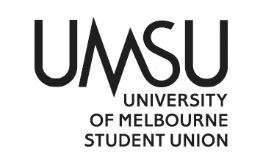 University of Melbourne Student UnionMeeting of the Clubs & Societies CommitteeCONFIRMED Minutes 119:30 am Thursday June 16, 2022Meeting 11/22Location: Zoom and C&S OfficeMeeting opened at 9:39 amProcedural MattersElection of ChairMotion 1:  To elect myself as chair.Mover: Benito Di Battista 	Seconder: Eddie Biggs BiggsCarriedAcknowledgement of Indigenous OwnersSo acknowledgedAttendanceC&S Committee: Jack Finlay, Bella Henry , Imke Pansegrouw, Eddie BiggsC&S Officers: Benito Di BattistaStaff: Fiona SandersClub Reps: Raj Gaddam (Accounting Students Association), Calvin Tan (MUR Motorsports), Ishita Ganeriwala (Bollywood Club) Grant speaking rights to Coordinator (Standing Order 21.2)Motion 2: To grant speaking rights to the coordinatorMover: ChairCarriedApologies (Ethan Yuen)Ethan is the only apologyProxiesNilMembershipNo changesAdoption of AgendaMotion 3: To discuss the Bollywood Club immediately after the procedural matters and to adopt the agenda.Mover: ChairCarriedRatify Previous MinutesMay 27, 2022Motion 4: To ratify the minutes from May 27.Mover: ChairCarriedConflict of interestsKimberly Ng arrived at 9:44amBenito no longer Cider Appreciation Society or Pirates CommitteesMatters Arising from the MinutesDisciplineBollywood Club: Banner presented, but broken. Statutory Declaration that it was broken in use at an event. Club rep stated that it is rusty. Banner purchased in April 2020.Motion 5:To write off the Bollywood Club banner. Mover: Eddie Biggs 	Seconder: Bella HenryFor: 5	Against: 1CarriedEleanor Cooney Hunt arrived at 9:57 amRachel Kirby arrived at 9:48 amIshita (Bollywood representative) leftImke Pansegrouw left at 10 amAsset Presentation:Lost	Motion 6:To uphold the petition to suspend asset grants of Consulting Club, Engineers Australia and Jewish Students Society, for 12 months for failing to present assets as directed (Regulation 6.1.q).Mover: ChairCWDNot presentedPetition to suspend asset grants of each of the clubs that have not presented their assets, for 12 months for failing to present assets as directed (Regulation 6.1.h & 6.1.q).Petitioned by Rachel Kirby and Kimberley Ng at May 27 meetingDisaffiliated club assets:Motion 7: To write off all the assets of disaffiliated clubsMover: Eddie Biggs	 Seconder: KimberlyCWDNot presented:Imke Pansegrouw came back at 10:03 amMotion 8: to uphold petition to suspend asset grants of each of the clubs that have lost their assets, for 12 months for failing to present assets as directed (Regulation 6.1.q).Mover: ChairCarried with 1 abstentionOther Asset issuesSoccer: Stat dec for one breakage, there are two banners.Motion 9: To write off the Soccer Appreciation Society bannersMover: Bella Henry Seconder: Kimberley NgCWDPetition: Suspend asset grants for 6 months for breaking an asset (Regulation 6.1.q)Bella Henry, Eddie BiggsStudents of Royal Melbourne: banners no longer in use and need amending, in the RMH not accessible. ACTION: Recommend use of vinyl patchesMotion 10: to uphold petition to suspend asset grants of StORM for 12 months or until the asset is presented for failing to present assets as directed (Regulation 6.1.q).Mover: Eddie Biggs 		Seconder: Jack FinlayCWDStudents Association of Management and marketing: one year Adobe subscription purchased with an asset grantMotion 11: to uphold petition to suspend asset grants of SAMM, for 12 months for failing to present assets as directed (Regulation 6.1.q).Mover: Rachel Kirby  	 Seconder: Kimberley NgFor: 5	1 abstentionCarriedEleanor Cooney Hunt left at 10:22 amLost Assets:Whole losses:Drawing & Painting Club (Banner)Information Security Club (Banner)Women in Science and Engineering (Banner)Discussion of WISE – C&S committee members have seen the banner at events Motion 12: to uphold petition to suspend asset grants of WISE for 12 months or until the asset is presented for failing to present assets as directed (Regulation 6.1.q).Mover: Jack Finlay 		Seconder: Kimberley NgCWDMotion 13: to uphold petition to suspend asset grants of Drawing and Painting Club & Information Security Club for 12 months for failing to present assets as directed (Regulation 6.1.q).Mover: Eddie Biggs 	Seconder: Kimberley NgCWDPartial Losses:PotterHeads (1 of 8 fancy mugs) Kpop (1 SD card)Motion 14: to uphold petition suspend asset grants for PotterHeads and Kpop Club for 3 months for failing to present assets as directed (Regulation 6.1.q).Mover: Eddie Biggs  	Seconder: Jack FinlayCWDMembership ReportingNo submissionNo submission was received from Amnesty International, Anatomy & Physiology Students Society, Arts Managers Society, Biochemistry Club, Cantonese Christian Fellowship, Cheese Club, Classical Music Society, Consistently Amazing Kitchen Endeavours, Food Interest Group, Indian Food Society, International Youth and Students for Social Equality, Piano and Music Society, Quiz Society, Society for Electronic Entertainment, Student Orthodox Fellowship in Australia - Uni Melb, Students Arise – Learning To Serve, Students for Refugees Society, Tea Appreciation Society, Transit Riders Alliance for Melbourne Students, Vegan ClubMotion 15: To disaffiliate the clubs that have not reported membership to C&S as directed (6.1.h).Mover: Jack Finlay	 Seconder: Rachel KirbyCarried with one AbstentionRaj and Calvin were still in the meeting – they thought they had to discuss their membership, which had been submitted.Raj and Calvin left at 10:34Petitions (membership disaffiliation and asset grant suspension) as they pertain to all other clubs lapseOther Membership Reporting IssuesChoral Society – 33.33%, acceptableArts Students Society, Engineering Students Club, Student Exchange Society, University Network for Investments and Trading have an unacceptably high rate of missing student numbers – Regs state no funding until compliant. The Committee needs to set an acceptable compliance rate.Motion 16: To require 80% compliance.Mover: Rachel Kirby 	Seconder: Bella HenryFor 4, 2 abstentionsCarriedChristian Union – 60 of 61 Associate members are students, and only 53 Standard memberships. Accepted by committee. Discussion of Associate Membership – it needs to be locked down to non-students onlyBenito cedes the chair to Eleanor Cooney Hunt, and leaves at 10:45 amFive minute breakSolidarity Student Club Petition to disaffiliate Solidarity Student Club for not having sufficient members (Regulation 6.1.g).Jack Finlay / Kimberley NgSri Lankan Students AssociationCompliance threshold applies to student numbers, also has less than 30 valid memberships.Petition to disaffiliate Sri Lankan Students Association for failure to submit complaint membership (Regulation 6.1.a (5.3.a&b) and 6.1.g).Rachel Kirby & Jack FinlayRegulation reviewDeferWellbeing Training & Camp Training Development/ReviewWellbeing training approved in Students Council. Need to contribute from C&S Committee budget.Motion 17: To approve spending of up to $5000 from Spec Proj on Wellbeing TrainingMover: Bella Henry 	Seconder: Kimberley NgCarried with 1 abstentionTraining:Canvas subjectNo updateRebate SchemeNo updateBank Signatory Handover 2021-22Chinese Culture Society: have had AGM minutes signed and collected affiliation letter, to submit new account details by June 30Classical Music Society: disaffiliatedLiberal Club: AGM minutes signed, to advise change of signatory by June 30 deadlineMandarin Language Club: Have not confirmed handover, no further action from C&S, grants are suspended.Chinese Debating Group did not meet with staff to explain their accounts.Petition to suspend Chinese Debating Group’s grant 12 months or until bank account (signatories and number of accounts) is compliant with Regulations and satisfactory (6.1.a (5.5) and 6.1.h). Rachel Kirby / Kimberley NgCamp COVID planning frameworkEddie Biggs has sent the revised document. Needs to be approved and published next meeting.New ClubsProgress / AffiliationsNo attendance list for Australia Chinese Student Psychological Association – get it from Fiona’s ZoomNo attendance list for Media and Communications Students Society – Bella Henry to follow upRecommended for affiliation:Alternative Protein InitiativeMauritian Students SocietySwifties’ Society (Taylor’s Version)Technology Consulting Club (MTech)Collective Neuroscience SocietyGraphic Design ClubStatistics and Mathematics Postgraduate SocietyMotion 18: To affiliate all of the clubs recommended by the C&S Coordinator.Mover: ChairFor: 4	Against: 1	Abstention:1Carried with 1 abstentionASEAN Finance & Networking Club: 47% non-unimelb members.Defer and ask to resubmit with compliant number of UoM student membersSri Lankan Graduates' Society: Treasurer did not fill in attendance.Motion 19: To affiliate Sri Lankan Graduates' Society.Mover: ChairCWDPre-Law Society: first count, only 19 members in attendance. Resubmitted membership list with one additional who was in meeting, claiming they took memberships through several avenuesMotion 20: To affiliate Pre-Law SocietyMover: Eddie Biggs 		Seconder: Kimberley NgCWDMixed Martial Arts Association: Incomplete submission (no membership or tax self-assessments)Motion 21: To reject the affiliation of the Mixed Martial Arts Association dues to incomplete paperworkMover: ChairCarried with 1 abstentionChinese Variety Show: only 21 members Motion 22: To reject the affiliation of the Chinese Variety Show Club, due to not having sufficient members.Mover: ChairCarried with 1 abstentionStar Wars Club: no quorum (only 15 members)Motion 23: To reject the affiliation of the Star Wars Club as the IGM did not have a quorum.Mover: Eddie Biggs 		Seconder: Jack FinlayCWDAlso noting that FASFAS probably cover the Star Wars aims.Bella Henry left at 11:28 amOpaVote PaymentMotion 24: To pay Ethan $10 from special projects for OpaVote.Mover: Chair CarriedLate COVID approvalsDeferAwards Night2 pm today meeting with AVMDepartment BannersDoneCSSA duplicated clubHave decided to disaffiliate from GSA. No action, but will stay on Agenda until SGM is held.OB ReportsMotion 25: To accept Eleanor Cooney Hunt’s OB reportMover: Rachel Kirby 	Seconder: Eddie BiggsCWDCorrespondenceLate New Club SubmissionApplication not received anywhere in C&S.Officers have proposed a motion to Students’ Council to suspend new club applications in Semester 2. Discussion of resourcing, there is strong support from the C&S Committee.Defer and discuss the late application after Students Council decision.CVS ComplaintNo actionMech Eng Grant MessNo COVID pre-approval due to an apparent error in Clubs Online on the timely application. 4 events – May 5, 12, 19 & 26. May 5 was complaint, May 19 approved in another grant, May 26 conditional on Certificate of Currency. May 12 unknown.Motion 26:To approve grant for the event on May 5Mover: ChairCarriedDefer the rest for PRT/Checklist submissionGrantsMotion 27:To accept the OB recommendationsMover: ChairCWDGeneral MeetingsReport not in papers, will come back to itOther BusinessPromo requirements MYOMotion 28: To set the promotional requirement for W0-2 to post the events calendar in the website, one week in advance of advance.Mover: ChairCWDQuorum AGMs 2022Committee supportive of website plus April submission only. Clubs must check their own quorum and have on-members join before the meeting via the website. C&S will not take “fix-ups.” ACTION: Quorum info in BulletinWinterfest (New Clubs)New Clubs can participate if IGM if their paperwork is satisfactory. Jack Finlay left at 12:01 pm, continue under Standing Order 7.5Returned to General Meeting reportAll compliant AGMs and SGMs should be accepted.Discussion of Notifying members via the website messenger – early AGMs & SGMs were not clear on this obligation. April 6 all clubs advised to use website and stop using other membership gateways – this is the cut-off for compliance.AGM: AIESEC (March 23), Chinese Culture Society (March 8), Urban Collective (March 10), Liberal Club (March 21)SGM: Hong Kong Student Association (March 18), Nursing Students Society (March 24),  Computing and Information Systems Student Society (March 28), Engineers Without Borders (March 24), Chariot Journal Society (April 6), New Zealand Students Society (April 14), Singapore Students Society (May 9)Petition to put the New Zealand Student Society on probation for 1 month for not giving notice to website members (6.1.a (5.2.1))Eddie Biggs / Rachel KirbyMotion 29: Accept all other GMs (except Liberal Club and SSS) where did not send notice to website membersMover: ChairCarriedLiberal Club did not have an online component, and did not notify website members. Coordinator explicitly advised them to do both on March 14.Discussion of disenfranchisement of members.Petition to put the Liberal Club on probation for 6 months for not complying with AGM obligations (6.1.h).Eddie Biggs / Rachel KirbyPhysics Students Society: RO seconded numerous nominations, nominated 1Motion 30: To reject the Physics Students Society AGM, due to RO interference in election.Mover: ChairCWDStudent Exchange Society: failed to download Zoom attendance, otherwise compliant.Motion 31: To accept the MUSEX AGM.Mover: Eddie Biggs	 Seconder: Rachel KirbyCarried with 1 abstentionYouth Charity SocietyMotion 32: To direct the YCS to correct the constitution at the AGMMover: ChairCWDACTION: Proposed amendments must be submitted a month in advance. Provide advice on required amendments.Petition to put the Youth Charity Society on probation for 12 months or until the constitution is compliant (6.1.a (5.1.1)).Eddie Biggs / Imke PansegrouwSingapore Students Society: did not notify website members of SGM on May 9. Had been explicitly instructed to do so face-to-face, but now are claiming they decided that because the membership price was incorrect those people signed up via website were not members. No discussion of this with C&S.Petition put Singapore Students Society on probation for 12 months not notifying members of the SGM (6.1.a (5.2.1))Rachel Kirby / Imke PansegrouwMotion 33: To accept the Singapore Students Society SGMMover: ChairCarriedNext Meeting (June 2022)Meeting on July 15 for Grants and complete affiliationsMeeting in Week 1CloseClosed at 12:30 pmName Conflicts of Interest declaredBenito Di BattistaPirates, Mechanical Engineering Students Society, Cider Appreciation SocietyEleanor Cooney HuntStudent Exchange Society, Women in Commerce and Politics, Cider Appreciation SocietyRachel KirbyRing of Choir, Fantasy and Science Fiction Appreciation SocietyEthan YuenApollo Music Society, Civil and Structural Society, Engineers Australia, Embrace EducationImke Pansegrouw Student Exchange SocietyEdward BiggsArts Students Society Jack FinlayScience Students Society, Australian Music Appreciation SocietyKimberley NgEurovision Social Club, Engineering Music Society, French ClubBella Henry Transit Riders Alliance for Melbourne Students, Women in Commerce and Politics, Genetics SocietyChinese History and Garment SocietyCSF10826Educative booksChinese History and Garment SocietyCSF10016BannerChinese History and Garment SocietyCSF12905BooksChinese History and Garment SocietyCSF12906BooksCommunity for Digital Entertainment CreationCSF11569BannerEntrepreneurship and Growth Investment SocietyCSF11332BannerInterfaith ExchangesCSF9945Banner & money boxMiddle Eastern Students SocietyCSF11128Hot Water UrnModa9 Melbourne Fashion Society CSF11789BannerSlavic Students SocietyCSF12896BannerAustralian Students Society of Haematology CSF11855BannerConsistently Amazing Kitchen EndeavoursCSF12759Nutri Bullet - BlenderConsistently Amazing Kitchen EndeavoursCSF14608BannerInternet of Things ClubCSF10973BannerInternet of Things ClubCSF10437Workshops - hardware used 7* Raspberry Pi, 8* Ambient Temp SensorsInternet of Things ClubCSF13589Raspberry Pi Sense HATSociety for Electronic EntertainmentCSF9916PS4 ControllerSociety for Electronic EntertainmentCSF9915Switch DockSociety for Electronic EntertainmentCSF99145 Xbox One Games (Rayman Legends, Burnout Paradise, Soul Calibur, PO-Forza, FIFA 19)Society for Electronic EntertainmentCSF9917Wireless Keyboard and MouseSociety for Electronic EntertainmentCSF147422 Nintendo Switch games (Mario Kart, Super Mario Party)Students for Refugees SocietyCSF12881BannerGRANT IDCLUB NAMEGRANT TYPEDATE FROMRecommendations CSF16982Geomatics SocietyPurchases & Hiring (Events)30/09/2022Approve all 3 standard grants CSF17173Social Impact Investment FundPurchase (Other)Approve all 3 standard grants CSF17160Veterinary Students Society of Victoria (Parkville)Purchases & Hiring (Events)04/08/2022Approve all 3 standard grants CSF17175Pakistani SocietyFunction02/07/2022Approve on condition that certificate of currency is submitted as well as covid planCSF17172Overseas Christian Fellowship Function08/06/2022RejectCSF17168Melbourne International Relations Society (MIRS)Purchase (Other)Approve conditional on redesign with correct Affiliated Club logoCSF17170Biological Society of the University of Melbourne (BSUM)Function03/06/2022Approve on condition that purchase details are providedCSF17169Biological Society of the University of Melbourne (BSUM)Function02/06/2022Approve on condition that purchase details are providedCSF17171Japanese ClubFunction26/06/2022Approve off campus exemptionCSF17165Classics and Archaeology SocietyPurchases & Hiring (Events)26/05/2022Approve at 50%